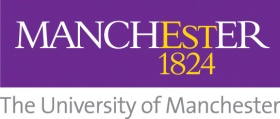 Title of ResearchWho is Conducting the Research?My name is [insert first name of the researcher(s)] and I work as a researcher at the University of Manchester. I would like to invite you to take part in our research study about [insert aim of study in age appropriate language].Before you decide if you wish to take part, please make sure that you understand:1. Why the research is being done2. What your involvement in the project will beTake your time to read through this information sheet before you decide if you wish to take part. Ask as many questions as you wish.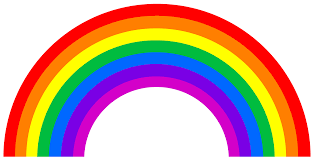 What is the Purpose of the Research?You must explain the purpose of the research in clear simple language. Please see below for one example of how to do this.What is Colour Blindness?Colour blindness is the inability to distinguish the differences between certain colours, most commonly red, blue and green. This is due to an absence of colour- sensitive pigment in the cone cells of the retina, the nerve layer at the back of the eye.The most common types of colour blindness (over 99%) is red-green (called Deuteranope or Protanope) where red and green are seen as the same colour.Why Do Some People Have Colour Blindness?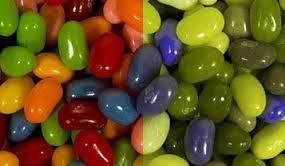 Colour blindness is inherited and is present from the moment you are born.The condition is more prevalent in men (1 in 12) than women (1 in 200) with over 400,000 children in the UK living with colour blindness right now.What Kinds of Colour Blindness Are There?Children without colour blindness can see the rainbow of colours in this way: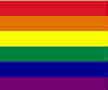 If you are colour blind to blue (Tritanope), you might see the rainbow of colours in this way: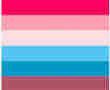 Or if you are colour blind to green (Deuteranope), you might see the rainbow of colours in this way: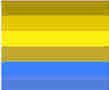 Finally, if you are colour blind to red (Protanope), you might see the rainbow of colours in this way: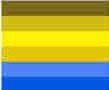 Why Are We Doing Our Research?The aim of our research is to determine the variety of colours that children are able to see. As this might be different to what the literature currently states. We think that children who are colour blind can see more varieties of specific colourings that other children.Any results will help us to understand the condition better and hopefully help us to develop a personalised management plan for you and your family.Why Have I Been Asked to Take Part?We have asked you to take part because [insert the reason why the children have been selected such as due to the fact they have a particular condition if this is applicable or offer a more generic reason such as the fact they are aged 13-15 and attend school].What Would I Be Asked to Do if I Take Part?If you want to take part, we will ask that you volunteer to take part in the following tasks:[list these in bullet point or numbered format in clear and concise language such as completing of paper questionnaires, colour recognition tests performed with and without special glasses/lights, performing everyday tasks (selecting pens/clothes/food) with the aid of special labels, etc]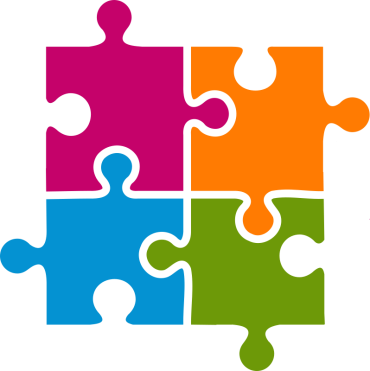 How Long is the Study?The study will take [insert length of time it will take to complete all activities] to complete.Where will the Study Take Place?The study will take place in [insert location of the research].Will my Participation in the Study be Confidential?In order to take part in the research we will need to know your [insert the specific information you will be collecting about the child in bullet point format such as name, age, gender, test scores, etc]. Only [the research team] will have access to your information and we will ensure it is kept safe and secure. We are keeping this information safe and following data protection law.The University of Manchester is the Data Controller, which means that we will protect the information about you. All researchers have received training to do this and we will make sure that they keep your information safe.We will make sure that no one knows you have chosen to take part in the study and will also not share any information you have given to us. To do this we will use a process called anonymising, which means that we will generate a secret code for you and make sure that your name is stored in a different place to the rest of the information you give us. We will also keep the information you give us for [insert number of years in accordance with the UoM retention schedule] years and then it will be safely destroyed.You have a number of rights under data protection law, including the right to see any of the information you have shared with us. If you would like to know more about your rights or find out the legal reason we collect and use your information, please read through the Privacy Notice for Research or discuss it with your parent/guardian.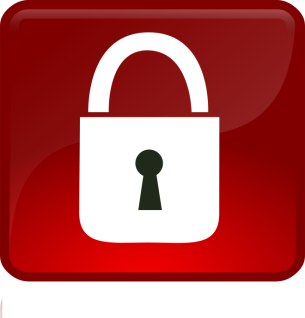 Do I Have to Take Part?It is completely up to you if you wish to take part in the study. Make sure you think carefully and consider all the information contained in this sheet before you decide.After you have decided you will be asked to sign an assent form that shows you understand and agree to take part in the research. [If applicable: Your parent/guardian will do the same (and sign a consent form) if they also agree for you to take part. OR Your parent/guardian has not returned the consent form stating they are unhappy for you to take part in the study.]What if I Change my Mind?You are free to withdraw from the study at any point without having to give a reason. If you decide to withdraw any data already collected will be used in the final analysis. Please remember that your data will be anonymised and you will not be identified in any way.[If applicable it may be helpful to offer reassurance such as: Just remember that there are no right or wrong answers.]Who is Organising and Approving the Research?The research is being sponsored by the University of Manchester [add if in collaboration with another institution or organisation]. The research has also been approved by the [insert name of Committee granting approval such as a Division/School Committee or UREC], a group of people who work to protect your safety, rights, wellbeing and dignity.What Do I Do Now?If you have any questions relating to the information contained in this sheet, please let me know:Researcher: [provide name and contact details]Research Supervisor: [provide name and contact details][If applicable: If you want to know more about this specific study, please visit our website: insert URL for the specific study website.][If applicable: If you want to know more about [insert name of condition or specific area of study], you can go here: insert URL of a helpful website with information about this specific condition or area or study.]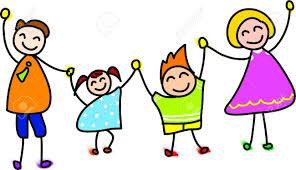 Thank you for reading this!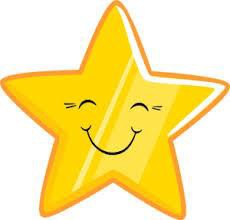 